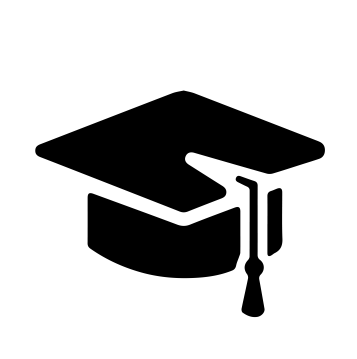 Всероссийский информационно – образовательный портал «Магистр»Веб – адрес сайта: https://magistr-r.ru/СМИ Серия ЭЛ № ФС 77 – 75609(РОСКОМНАДЗОР, г. Москва)МОП СФО Сетевое издание «Магистр»ИНН 4205277233 ОГРН 1134205025349Председатель оргкомитета: Ирина Фёдоровна К.ТЛФ. 8-923-606-29-50Е -mail: metodmagistr@mail.ruГлавный редактор: Александр Сергеевич В.Е-mail: magistr-centr@magistr-r.ruПриказ №002 от 15.05.2022г.О назначении участников конкурса «Конкурс рефератов, курсовых и дипломных работ студентов СПО»Уважаемые участники, если по каким – либо причинам вы не получили электронные свидетельства в установленный срок (4 дня с момента регистрации), просьба обратиться для выяснения обстоятельств по электронной почте: metodmagistr@mail.ru№Учреждение, адресУчастникРезультат1БПОУ ОО «ОМПК», г. ОмскУспаева Жулдыз Жангеровна, Штайнбрехер Юлия СергеевнаI степень (победитель)2ГПО АУ АКСЖКХ, г. БлаговещенскГригориади Елизавета Петровна, Муратова Ольга НиколаевнаI степень (победитель)3ГАПОУ КК "Ленинградский социально-педагогический колледж", Краснодарский край, Ленинградский район, ст. ЛенинградскаяСлободчикова Дарья Алексеевна, Фоменко Наталья ВалерьевнаI степень (победитель)4БПОУ ОО «ОМПК», г. ОмскУспаева Жулдыз Жангеровна, Белозёрова Галина ЮрьевнаI степень (победитель)5БПОУ ОО «ОМПК», г. ОмскУспаева Жулдыз Жангеровна, Бондаренко Дарья ЕвгеньевнаI степень (победитель)6БПОУ ОО «ОМПК», г. ОмскУспаева Жулдыз Жангеровна, Балыкбаева Мереке СабитовнаI степень (победитель)